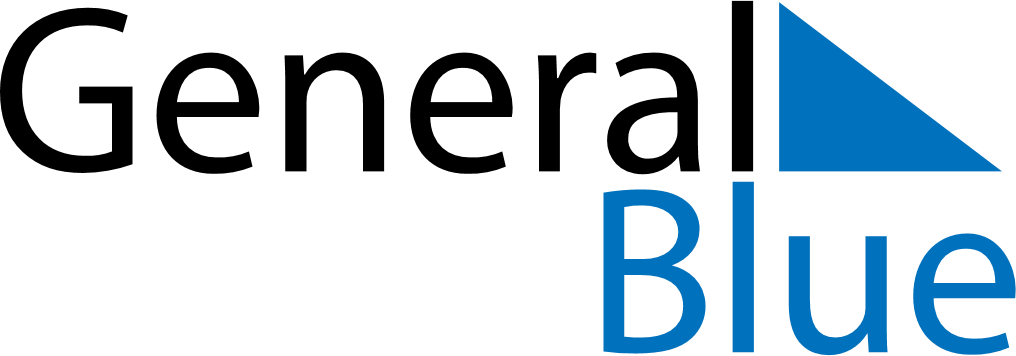 October 2019October 2019October 2019October 2019CroatiaCroatiaCroatiaMondayTuesdayWednesdayThursdayFridaySaturdaySaturdaySunday12345567891011121213Independence DayYom Kippur1415161718191920212223242526262728293031